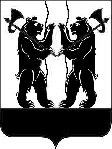 М У Н И Ц И П А Л Ь Н Ы Й   С О В Е ТЯрославского муниципального районашестого  созываР Е Ш Е Н И Е          14.12.2017                                                                                                        №92                                      Об утверждении прогнозной программы приватизации (продажи) муниципального имущества Ярославского муниципального района на 2018 годВ соответствии с Федеральным законом от 21.12.2001 № 178-ФЗ                    «О приватизации государственного и муниципального имущества»,  положением о порядке управления и распоряжения муниципальной собственностью Ярославского муниципального района, утвержденным решением Муниципального Совета ЯМР от 30.06.2011 № 34, МУНИЦИПАЛЬНЫЙ СОВЕТ ЯРОСЛАВСКОГО МУНИЦИПАЛЬНОГО РАЙОНА  РЕШИЛ:1. Утвердить прогнозную программу приватизации (продажи)  муниципального имущества Ярославского муниципального района на 2018 год. Опубликовать решение в газете «Ярославский агрокурьер». Контроль за исполнением решения возложить на постоянную комиссию Муниципального Совета ЯМР шестого созыва по экономике, собственности и аграрной политике (А.С.Ширяев).Решение вступает в силу с момента опубликования.Заместитель Главы Администрации ЯМРпо экономике и финансам ______________________ А.Ю. Леонова «_____»_________________2017г.Начальник управления правового обеспечения и муниципального заказа Администрации ЯМР______________________ О.Ю.Килипченко«____» ___________________ 2017г.Председатель  КУМИАдминистрации ЯМР ______________________Н.В. Григорьева«____» ___________________ 2017г.Электронная копия сдана:___________________Т.В.Шарипова15.11.2017Исполнитель: Григорьева Наталья ВикторовнаПредседатель КУМИ Администрации ЯМР 42-96-71Докладчик: Григорьева Наталья ВикторовнаПредседатель КУМИ Администрации ЯМР 42-96-71Разослать:В дело – 1 экз.КУМИ -  3 экз.Ярославский агрокурьер – 1 экз.Прокуратура   - 1 экз.Всего – 6  экз.ПРОГНОЗНАЯ ПРОГРАММА ПРИВАТИЗАЦИИ МУНИЦИПАЛЬНОГО ИМУЩЕСТВА ЯРОСЛАВСКОГО МУНИЦИПАЛЬНОГО РАЙОНА НА 2018 ГОДПервый разделОсновной целью приватизации имущества Ярославского муниципального района в 2018 году является повышение эффективности управления муниципальной собственностью и обеспечение планомерности процесса приватизации.Программа приватизации (продажи)  имущества Ярославского муниципального района направлена, прежде всего, на решение следующих задач:- продолжение структурных преобразований в экономике Ярославского района;- оптимизация структуры районной собственности;- стимулирование привлечения инвестиций на содержание объектов недвижимости.В соответствии с Федеральным законом от 21.12.2001 № 178-ФЗ               «О приватизации государственного и муниципального имущества», положением о порядке управления и распоряжения муниципальной собственностью Ярославского муниципального района, утвержденным решением муниципального Совета ЯМР от 30.06.2011 № 34, приватизацию муниципального имущества предполагается проводить путем продажи объектов недвижимости на аукционе.Средства от приватизации (продажи) имущества, находящегося в муниципальной собственности, направляются в бюджет Ярославского муниципального района.                                                   Второй раздел1. ПЕРЕЧЕНЬ ОБЪЕКТОВ  НЕДВИЖИМОСТИ, ПОДЛЕЖАЩИХ ПРИВАТИЗАЦИИ                                                                                    2Глава  Ярославского  муниципального района___________ Н.В.Золотников«____»________2017Председатель Муниципального Совета Ярославского муниципального района______________Ю.А.Лазарев «____»________2017ПРИЛОЖЕНИЕ к решению Муниципального Совета ЯМР от 14.12.2017  № 92Объект недвижимостиПлощадь здания, помещения/ земельного участка,(кв.м.)НазначениеСроки приватизации1. 73/1000 доли в праве на нежилое здание, расположенное по адресу: Ярославская область, Ярославский район, р.п. Лесная Поляна, д. 41;42/1000 доли в праве на земельный участок для размещения и эксплуатации производственной базы, Ярославская область, Ярославский район, на территории Кузнечихинского сельсоветаНежилые помещения №№ 28-30 в настоящее время не используются1 квартал 2018г.2. Нежилое здание с земельным участком для эксплуатации нежилого здания, расположенные по адресу: Российская Федерация, Ярославская область, г. Ярославль, Московский просп., д. 11/12 640,9/764,0Используется под размещение органов местного самоуправления и учреждений Ярославского муниципального района1 квартал 2018 г.3. Нежилые помещения №№ 26-28, Ярославская область, Ярославский район, п. Козьмодемьянск, ул. Центральная, д.262,7В настоящее время не используются2 квартал 2018г.4. Земельный участок с расположенными на нем объектами недвижимости: нежилым зданиемзданием котельной сетями теплоснабженияЯрославская область, Ярославский район, село Красное д.493215,0411,534,426,0мВ настоящее время не используются3 квартал 2018г.5. Нежилое здание с земельным участком для его обслуживания, расположенные по адресу: Ярославская область, Ярославский район, д. Голенцево, д. 2 75,0В настоящее время не используются4 квартал 2018г.6. Здание котельной с земельным участком для размещения и эксплуатации здания котельной, расположенные по адресу: Ярославская область, Ярославский район, п. Козьмодемьянск, ул. Центральная, д.1130,8/120,0В настоящее время не используются4 квартал 2018г.7. Нежилые помещения №№ 1-9,  Ярославская область, Ярославский район, Тобухинский сельский округ, с. Андроники, ул. Ярославская, д.1144,7В настоящее время не используются4 квартал 2018г.8. Нежилые помещения первого этажа №№ 15-22, расположенные по адресу: Ярославская область, Ярославский район, п. Козьмодемьянск, ул. Центральная, д. 483,4В настоящее время не используются4 квартал 2018г.9. Нежилые помещения первого этажа №№ 4-8, 24-27, 30, расположенные по адресу: Ярославская область, Ярославский район, п. Козьмодемьянск, ул. Центральная, д. 4113,7В настоящее время не используются4 квартал 2018г.